ĐỀ THI TOÁN LỚP 5 HỌC – KỲ 2Ghi lại chữ cái trước câu trả lời đúng (từ câu 1 đến câu 6) - từ câu 7 trình bày bài giải vào giấy kiểm traCâu 1. (1 điểm) Số lớn nhất trong các số thập phân: 4,031; 4,31; 4,103; 4,130 là:A. 4,031B. 4,31C. 4,103D. 4,130Câu 2. (1 điểm) Hỗn số  được viết dưới dạng số thập phân là:A. 3,3B. 3,4C. 3,34D. 3,75Câu 3. (1 điểm) Một hình hộp chữ nhật có chiều dài 3,5m; chiều rộng 2m; chiều cao 1,5m. Thể tích hình hộp chữ nhật đó là?A. 7m3B. 1,05mC. 10,5m3D. 105m3Câu 4. (1 điểm) Biểu đồ hình quạt bên cho biết tỉ số phần trăm các phương tiện được sử dụng để đến trường học của 1600 học sinh tiểu học. Số học sinh đi bộ đến trường là: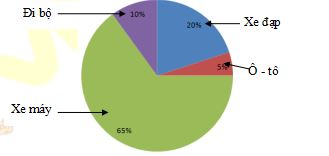 A. 160 học sinhB. 16 học sinhC. 32 học sinhD. 320 học sinhCâu 5. (1 điểm) Đúng ghi Đ, sai ghi S vào ô trống:25% của 1 giờ = 15 phút55 ha 17 m2 = 55,17haCâu 6. (1 điểm) Viết số thích hợp vào chỗ chấm:a) 0,5 m = ..................cmb) 0,08 tấn = ............... kgc) 7,268 m2 = .............. dm2d) 3 phút 40 giây = ............. giâyCâu 7. Đặt tính rồi tính:a) 3 năm 6 tháng + 5 năm 9 thángb) 8 giờ 25 phút – 5 giờ 40 phútc) 27,05 x 3,6d) 10,44 : 2,9Câu 8. Tìm x:a, 92,75 : x = 25b, x – 5,767 = 200 – 13,2Câu 9: (1 điểm) Một người đi xe máy khởi hành từ A lúc 8 giờ 30 phút và đến B lúc 9 giờ 42 phút. Quãng đường AB dài 60km. Em hãy tính vận tốc trung bình của xe máy với đơn vị đo là km/ giờ?Câu 10: (1 điểm) Cho hình bên. Tính diện tích hình thang, biết bán kính hình tròn là 5cm và đáy lớn gấp 3 lần đáy bé.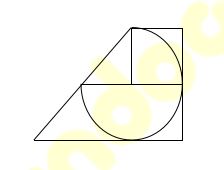 ĐÁP ÁN ĐỀ THI TOÁN LỚP 5 KÌ 2 Câu 5:25% của 1 giờ = 15 phút Đ55 ha 17 m2 = 55,17ha SCâu 6: (1 điểm)a) 0,5 m = 50cmb) 0,08 tấn = 80kgc) 7,268 m2 = 726,8 dm2d) 3 phút 40 giây = 220 giâyCâu 7: HS đặt tính đúng mỗi câu được 0,25 điểm.Đáp án như saua) 3 năm 6 tháng + 5 năm 9 tháng = 8 năm 15 tháng = 9 năm 3 thángb) 8 giờ 25 phút – 5 giờ 40 phút = 7 giờ 85 phút - 5 giờ 40 phút = 2 giờ 45 phútc) 27,05 x 3,6 = 97,38d) 10,44 : 2,9 = 3,6Câu 8: (1 điểm)a, 92,75 : x = 25x = 92,75 : 25x = 3,71b, x – 5,767 = 200 – 13,2x - 5,767 = 186,8x = 186,8 + 5,767x = 192,567Câu 9: (1 điểm) Có lời giải, phép tính và tính đúng kết quả:Bài giải:Thời gian xe máy đi từ A đến B là9 giờ 42 phút - 8 giờ 30 phút = 1 giờ 12 phút (0,25 điểm)Đổi 1 giờ 12 phút = 1, 2 giờ (0,25 điểm)Vận tốc trung bình của xe máy là60 : 1,2 = 50 (km/giờ) (0,25 điểm)Đáp số: 50 km /giờ (0,25 điểm)Câu 10: Theo hình, đáy bé chính là bán kính của hình trònVậy đáy bé = 5 cmĐáy lớn hình thang là: 5 × 3 = 15 (cm)Đường kính của đường tròn là:5 × 2 = 10 (cm)Diện tích hình thang bé là: (cm2)Diện tích hình vuông là :5 × 5 = 25 (cm2)Diện tích tam giác là:(cm2)Diện tích hình thang lớn là:12,5 + 62,5 + 25 = 100cm2Tính được:- Đáy bé, đáy lớn, chiều cao: 0,5đDiện tích hình thang: 0,5 đCâu1234Đáp ánBDCAĐiểm1111